Full Name of Witness:  							Signature:  							Signing Date:  			Signature of Club Secretary:  															Signing Date:  			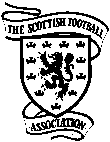 Please complete in BLACK ink onlyPlease complete in BLACK ink only                                          Form number: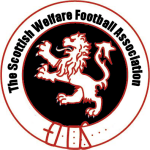 Player Registration – Recreational Player Registration – Recreational                              Season:This form is to be used by all clubs in membership of the Scottish Welfare Football AssociationThis form is to be used by all clubs in membership of the Scottish Welfare Football AssociationThis form is to be used by all clubs in membership of the Scottish Welfare Football AssociationClub Name:*Enter Player ID if known*Enter Player ID if known*Enter Player ID if known**(Info below)A Print Full NameB Print Address (Include Postcode)B Print Address (Include Postcode)B Print Address (Include Postcode)B Print Address (Include Postcode)C Player ID No *D Date of BirthE Place of Birth**1F Player SignatureF Player SignatureG Parent(s)/Guardian(s) Signature***G Parent(s)/Guardian(s) Signature***G Parent(s)/Guardian(s) Signature***G Parent(s)/Guardian(s) Signature***G Parent(s)/Guardian(s) Signature***G Parent(s)/Guardian(s) Signature***G Parent(s)/Guardian(s) Signature***A Print Full NameB Print Address (Include Postcode)B Print Address (Include Postcode)B Print Address (Include Postcode)B Print Address (Include Postcode)C Player ID No *D Date of BirthE Place of Birth**2F Player SignatureF Player SignatureG Parent(s)/Guardian(s) Signature***G Parent(s)/Guardian(s) Signature***G Parent(s)/Guardian(s) Signature***G Parent(s)/Guardian(s) Signature***G Parent(s)/Guardian(s) Signature***G Parent(s)/Guardian(s) Signature***G Parent(s)/Guardian(s) Signature***A Print Full NameB Print Address (Include Postcode)B Print Address (Include Postcode)B Print Address (Include Postcode)B Print Address (Include Postcode)C Player ID No *D Date of BirthE Place of Birth**3F Player SignatureF Player SignatureG Parent(s)/Guardian(s) Signature***G Parent(s)/Guardian(s) Signature***G Parent(s)/Guardian(s) Signature***G Parent(s)/Guardian(s) Signature***G Parent(s)/Guardian(s) Signature***G Parent(s)/Guardian(s) Signature***G Parent(s)/Guardian(s) Signature***A Print Full NameB Print Address (Include Postcode)B Print Address (Include Postcode)B Print Address (Include Postcode)B Print Address (Include Postcode)C Player ID No *D Date of BirthE Place of Birth**4F Player SignatureF Player SignatureG Parent(s)/Guardian(s) Signature***G Parent(s)/Guardian(s) Signature***G Parent(s)/Guardian(s) Signature***G Parent(s)/Guardian(s) Signature***G Parent(s)/Guardian(s) Signature***G Parent(s)/Guardian(s) Signature***G Parent(s)/Guardian(s) Signature***A Print Full NameB Print Address (Include Postcode)B Print Address (Include Postcode)B Print Address (Include Postcode)B Print Address (Include Postcode)C Player ID No *D Date of BirthE Place of Birth**5F Player SignatureF Player SignatureG Parent(s)/Guardian(s) Signature***G Parent(s)/Guardian(s) Signature***G Parent(s)/Guardian(s) Signature***G Parent(s)/Guardian(s) Signature***G Parent(s)/Guardian(s) Signature***G Parent(s)/Guardian(s) Signature***G Parent(s)/Guardian(s) Signature***A Print Full NameB Print Address (Include Postcode)B Print Address (Include Postcode)B Print Address (Include Postcode)B Print Address (Include Postcode)C Player ID No *D Date of BirthE Place of Birth**6F Player SignatureF Player SignatureG Parent(s)/Guardian(s) Signature***G Parent(s)/Guardian(s) Signature***G Parent(s)/Guardian(s) Signature***G Parent(s)/Guardian(s) Signature***G Parent(s)/Guardian(s) Signature***G Parent(s)/Guardian(s) Signature***G Parent(s)/Guardian(s) Signature***A Print Full NameB Print Address (Include Postcode)B Print Address (Include Postcode)B Print Address (Include Postcode)B Print Address (Include Postcode)C Player ID No *D Date of BirthE Place of Birth**7F Player SignatureF Player SignatureG Parent(s)/Guardian(s) Signature***G Parent(s)/Guardian(s) Signature***G Parent(s)/Guardian(s) Signature***G Parent(s)/Guardian(s) Signature***G Parent(s)/Guardian(s) Signature***G Parent(s)/Guardian(s) Signature***G Parent(s)/Guardian(s) Signature***A Print Full NameB Print Address (Include Postcode)B Print Address (Include Postcode)B Print Address (Include Postcode)B Print Address (Include Postcode)C Player ID No *D Date of BirthE Place of Birth**8F Player SignatureF Player SignatureG Parent(s)/Guardian(s) Signature***G Parent(s)/Guardian(s) Signature***G Parent(s)/Guardian(s) Signature***G Parent(s)/Guardian(s) Signature***G Parent(s)/Guardian(s) Signature***G Parent(s)/Guardian(s) Signature***G Parent(s)/Guardian(s) Signature***A player signing this form is subject to the rules and regulations laid down in the Registration Procedures and Articles of Association of the Scottish Football Association (Association) and the Scottish Welfare Football Association (SWFA) in so much as they may be applicable. The Association’s decision in any dispute shall be final and binding subject to any relevant appeals or arbitration procedures available in term of the Articles and subject to the relevant appeals procedures within the SWFA rules, where applicable, having being exhausted.A player signing this form is subject to the rules and regulations laid down in the Registration Procedures and Articles of Association of the Scottish Football Association (Association) and the Scottish Welfare Football Association (SWFA) in so much as they may be applicable. The Association’s decision in any dispute shall be final and binding subject to any relevant appeals or arbitration procedures available in term of the Articles and subject to the relevant appeals procedures within the SWFA rules, where applicable, having being exhausted.A player signing this form is subject to the rules and regulations laid down in the Registration Procedures and Articles of Association of the Scottish Football Association (Association) and the Scottish Welfare Football Association (SWFA) in so much as they may be applicable. The Association’s decision in any dispute shall be final and binding subject to any relevant appeals or arbitration procedures available in term of the Articles and subject to the relevant appeals procedures within the SWFA rules, where applicable, having being exhausted.** The primary purpose of this form is to register your details as a player on the Association’s database and with other recognised football bodies, to make you eligible to play football in Scotland. However, the information may be made available to user groups internally and externally who may wish to contact you about other services. Please cross the box if you do not wish to be contacted.*** Parent/Guardian signature required if player is aged under 16.** The primary purpose of this form is to register your details as a player on the Association’s database and with other recognised football bodies, to make you eligible to play football in Scotland. However, the information may be made available to user groups internally and externally who may wish to contact you about other services. Please cross the box if you do not wish to be contacted.*** Parent/Guardian signature required if player is aged under 16.** The primary purpose of this form is to register your details as a player on the Association’s database and with other recognised football bodies, to make you eligible to play football in Scotland. However, the information may be made available to user groups internally and externally who may wish to contact you about other services. Please cross the box if you do not wish to be contacted.*** Parent/Guardian signature required if player is aged under 16.** The primary purpose of this form is to register your details as a player on the Association’s database and with other recognised football bodies, to make you eligible to play football in Scotland. However, the information may be made available to user groups internally and externally who may wish to contact you about other services. Please cross the box if you do not wish to be contacted.*** Parent/Guardian signature required if player is aged under 16.** The primary purpose of this form is to register your details as a player on the Association’s database and with other recognised football bodies, to make you eligible to play football in Scotland. However, the information may be made available to user groups internally and externally who may wish to contact you about other services. Please cross the box if you do not wish to be contacted.*** Parent/Guardian signature required if player is aged under 16.